Roman Lewicki
radny Rady Miejskiej
Gminy OsiecznaOsieczna, 7 listopada 2022      Pan Stanisław GlapiakBurmistrz Gminy OsiecznaW ramach procedury zadawania pytań kieruje następujące zapytanie do Pana
Burmistrza:jakie i z jakimi podmiotami (osoby fizyczne i prawne) zostały zawarte umowy cywilno-prawne
(umowy o dzieło i zlecenia) w 2022 roku, przez Urząd Gminy w Osiecznej, Burmistrza Gminy
Osieczna, CKiB w Osiecznej, szkoły w gminie Osieczna?Wnoszę o przedstawienie w odpowiedzi danych dotyczących tych umów, tj.- strony umowy- przedmiot, zakres umowy- wartość umowyJednocześnie informuję, że składam to zapytanie po otrzymaniu odpowiedzi od Pana Burmistrza na
moje poprzednie zapytanie, w której Pan Burmistrz informuje, że nie planuje upublicznienia takiego
rejestru na stronach BIPz poważaniem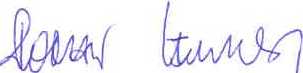 